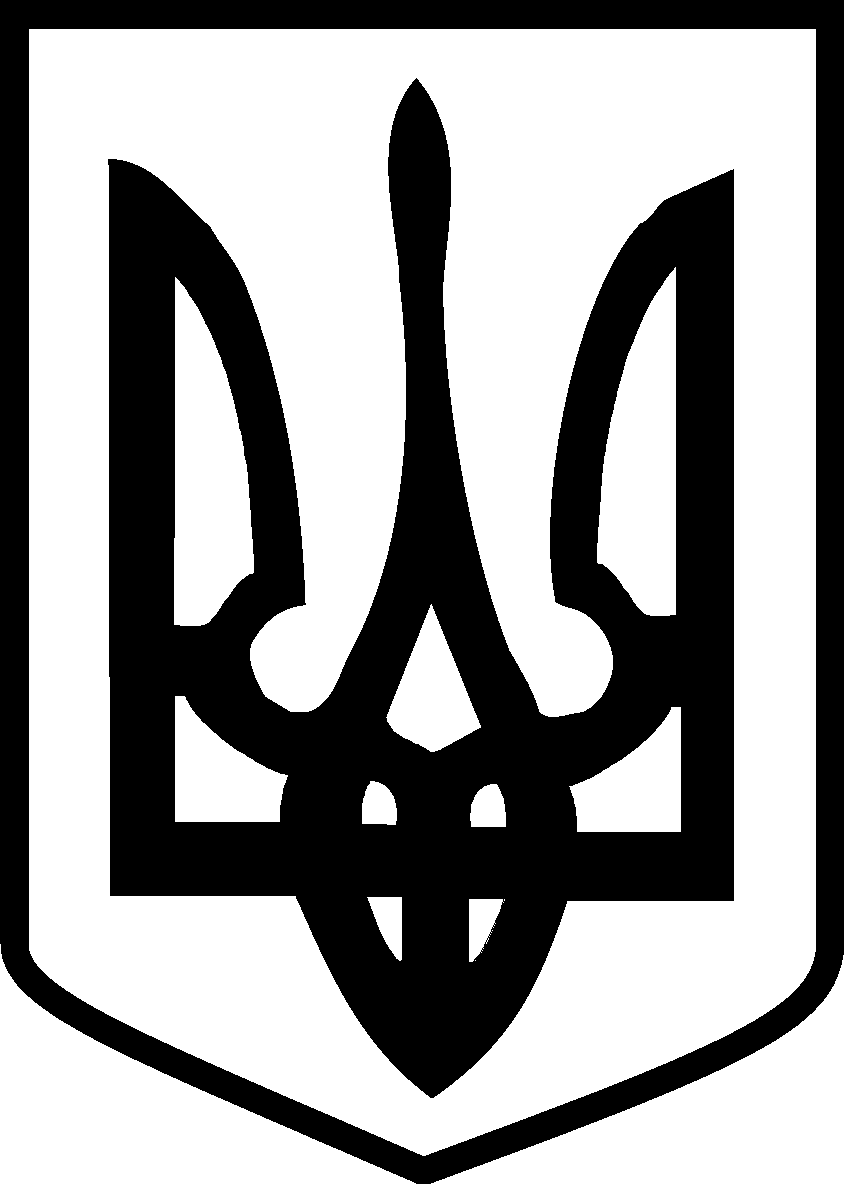 У К Р А Ї Н АЮЖНОУКРАЇНСЬКА МІСЬКА РАДАМИКОЛАЇВСЬКОЇ ОБЛАСТІРІШЕННЯвід  “_30__” ___06___ 2021   №  _534______15____сесії ___8___скликання	Керуючись ст. 59 Закону України «Про місцеве самоврядування в Україні»,  від імені та в інтересах територіальної громади, з метою  захисту інтересів та законних прав населення Южноукраїнської міської територіальної громади, яке постійно проживає у 30-ти кілометровій зоні атомних електростанцій, міська рада ВИРІШИЛА:	1. Схвалити звернення до Верховної Ради України, Кабінету Міністрів України  (додається).2. Доручити міському голові Онуфрієнку В.В. невідкладно направити це звернення до Верховної Ради України, Кабінету Міністрів України.              Міський голова			             		В.В. ОнуфрієнкоПелюх 5-56-01Додатокдо рішення Южноукраїнської міської ради від _30__  _06____2021  №  534Верховна Рада Українивул. Михайла Грушевського, 5 м. Київ, 01008Кабінет Міністрів України вул. Михайла Грушевського, 12/2 м. Київ, 01008ЗверненняЮжноукраїнської міської ради до  Верховної Ради України,Кабінету Міністрів УкраїниЮжноукраїнська міська територіальна громада розташована у 30-ти кілометровій зоні спостереження Южноукраїнської АЕС. Відповідно до ст.50 Конституції України громадянам гарантовано право на безпечне для життя і здоров'я довкілля та на відшкодування завданої порушенням цього права шкоди. В Україні на теперішній час діють 4 атомні електростанції, населення усіх чотирьох зон спостереження складає більш ніж 800 тис. мешканців, які щоденно знаходяться під ризиком впливу іонізуючого випромінювання, джерелом котрого потенційно є ядерні установки, радіоактивні відходи та технологічні викиди води зі ставків-охолоджувачів. Громадяни України, які постійно мешкають в 30-ти кілометрових зона АЕС, мають законне право на соціально-економічну компенсацію ризику від діяльності ядерних установок. На соціально-економічну компенсацію ризику населення зон спостереження чотирьох АЕС Енергоатом за підсумками виробничої діяльності 2019 року перерахував до держбюджету 473,4 млн гривень, виконавши обов’язок щодо відрахування компенсаційного збору. Водночас, у 2020 році Уряд визначив обсяг субвенцій для населених пунктів зон спостереження АЕС на поточний рік постановою Кабміну від 03 березня 2020 р. №173 в обсязі лише 137,5 млн гривень.Органи місцевої влади отримують кошти, що значно менші, ніж встановлено Законом України «Про використання ядерної енергії та радіаційну безпеку». Так, за час дії механізму оплати і використання коштів від збору (2010-2019 роки) сума перерахувань Енергоатома до спеціального фонду державного бюджету склала 2,7 млрд гривень. Водночас, за цей період органам місцевого самоврядування перераховано 2,5 рази менше. Діючий розподіл формування і надання субвенції у 2010–2019 роках не забезпечив одержання населенням, що проживає на території зони спостереження.Законом України «Про Державний бюджет України на 2021 рік» Міністерству енергетики України за бюджетною програмою за КПКВК 2411030 «Субвенція з державного бюджету місцевим бюджетам на фінансування заходів соціально-економічної компенсації ризику населення, яке проживає на території зони спостереження», передбачені видатки у сумі 137 499,5 тис. гривень, що також не  повному обсязі, а тільки 30% відсотків від перерахованих коштів до державного бюджету ДП НАЕК Енергоатом за 2020 рік.Порядок надання субвенції з державного бюджету місцевим бюджетам на фінансування заходів соціально-економічної компенсації ризику населення, яке проживає на території зони спостереження, затверджено постановою Кабінету Міністрів України від 15.02.2012 №91 (надалі - Порядок).Для розподілу обсягу субвенції між адміністративно-територіальними одиницями, які мають право на отримання субвенції, необхідно внести зміни в Додаток вищезазначеного Порядку.Однак, розподіл коштів субвенції між місцевими бюджетами здійснюється в обсязі, що визначається формулою, затвердженою Порядком. В цій формулі коефіцієнт співвідношення розподілу визначено частиною першою статті 122 Закону України «Про використання ядерної енергії та радіаційну безпеку» та передбачає спрямування коштів для обласних бюджетів, для бюджетів районів та міст обласного підпорядкування, для бюджетів монофункціональних міст – супутників ядерних установок.Змінами внесеними законами України «Про внесення змін до Бюджетного кодексу України» від 17.09.2020 №907-IX та від 15.12.2020 №1081- IX, щодо приведення у відповідність положень бюджетного законодавства у зв’язку із завершенням адміністративно-територіальної реформи, запроваджено термін «бюджети місцевого самоврядування» та виключено поняття «бюджети об’єднаних територіальних громад». Згідно п.2  Кодексу, бюджети місцевого самоврядування – бюджети сільських, селищних, міських територіальних громад, а також бюджети районів у містах (у разі утворення районних у місті рад).За інформацією Міненерго, внесення змін до Порядку в частині територіального розподілу обсягу субвенції можливе тільки після внесення відповідних змін до Закону України «Про використання ядерної енергії та радіаційну безпеку».Ситуація, яка склалась заважає мешканцям 4-х зон спостереження АЕС України на реалізацію законного права щодо отримання компенсаційних ризиків проживання в 30-ти кілометровій зоні ядерних об’єктів. У сукупності з факторами понаднормативних строків експлуатації атомних енергоблоків та погіршенням стану екології у вказаних регіонах, вирішення питань компенсації ризиків проживання в зонах спостереженнях має вкрай важливе значення. Соціальна гострота  та напруга в цій сфері стосується 800 тис. громадян.Враховуючи викладене, в межах повноважень, просимо негайно вжити відповідних заходів щодо внесення змін та доповнень до ст. 122 Закону України «Про використання ядерної енергії та радіаційної безпеки», до Закону України «Про Державний бюджет України на 2021 рік» (зміни обсягу субвенції в бік збільшення в розмірі перерахованого збору ДП НАЕК Енергоатом») та до Порядку надання субвенції з державного бюджету місцевим бюджетам на фінансування заходів соціально-економічної компенсації ризику населення, яке проживає на території зони спостереження, для можливості виділення коштів в повному обсязі та для можливості використання передбачених в Державному бюджеті України коштів на 2021 рік.З повагоюміський голова 	 					Валерій Онуфрієнко Про схвалення звернення Южноукраїнської міської ради до Верховної Ради України,  Кабінету Міністрів України   